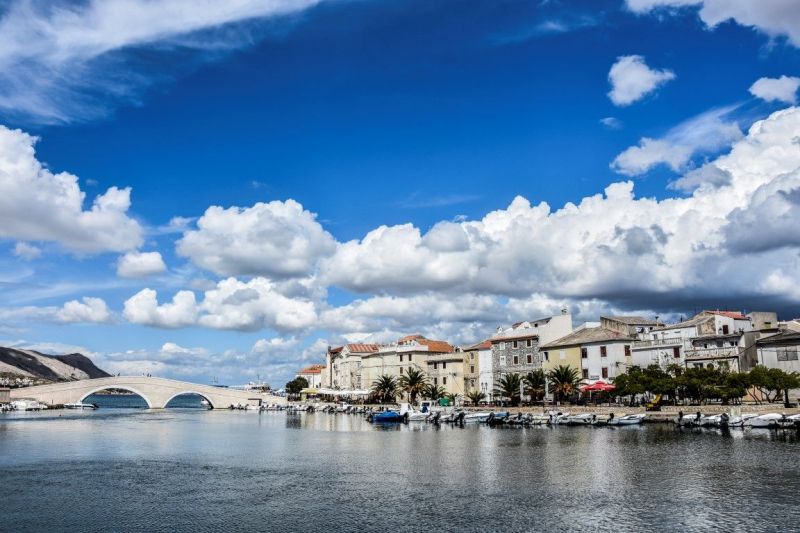 Vodič za građane za 2024. godinuGrad PagPoštovani mještani,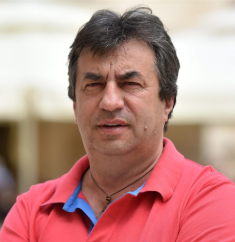 predstavljamo vam Vodič za građane za 2024. godinu u kojem su objašnjeni planovi i aktivnosti gradske vlasti vezani za korištenje javnih sredstava. Unaprjeđivanjem transparentnosti i komunikacije s građanima nastavljamo s projektom koji se nalazi na našoj službenoj stranici »pag.hr«.Kroz ovaj projekt informiramo vas o načinu korištenja proračunskih sredstava koji će u konačnici podignuti transparentnost u našem Gradu. Kroz brošuru Vodič za građane prikazat ćemo koji su projekti u planu u 2024. godini.Brojnim i opsežnim komunalnim projektima na području cijeloga grada želimo osigurati visoku kvalitetu života svih naših stanovnika. Uz znatna sredstva za održavanje postojeće komunalne infrastrukture, osigurana su značajna sredstva za mnoge komunalne projekte.Nastavljamo s ulaganjem u održavanje javnih površina i javne rasvjete, izgradnju i održavanje nerazvrstanih cesta, uređenje parkova, šetnica, luka na području Paga, uređenje prostora Uhlinac, uređenje ulaza u grad Pag, postavljanje i uređenje dječjih igrališta, izgradnju pješačke staze Šimuni, uvođenje videonadzora prometa te uređenje poslovne zone i Doma kulture Pag.Jedan od značajnih projekata u 2024. godini je razvoj centra za poduzetništvo za koji su osigurana sredstva iz proračuna u iznosu od 1.000.000,00 eura. Osigurali smo isplatu jednokratne novčane pomoći roditeljima novorođene djece i sufinanciramo boravak djece u dječjem vrtiću.U cilju nam je da naš Grad postane mjesto za život koje će udobnošću i blagostanjem privući nove stanovnike.Obrazovanje djece i mladih najisplativije je ulaganje u budućnost, stoga smo našim studentima i učenicima osigurali isplatu stipendija. Sufinanciramo javni prijevoz srednjoškolaca, kupnju školskih knjiga i produženi boravak učenicima. Želimo potaknuti mlade na još veći trud i zalaganje i pomoći im u njihovom daljnjem školovanju.Zaštita dostojanstva i omogućavanje osnovnih životnih potreba svakog stanovnika naše zajednice predstavljaju bitne prioritete djelovanja Grada, stoga i naredne godine izdvajamo sredstva za pomoć najugroženijoj skupini stanovnika.Na području grada djeluju brojne udruge koje obogaćuju naš društveni život. Stoga njihovo djelovanje, kao i brojne manifestacije koje održavaju zaslužuju financijsku podršku grada. Osigurana su sredstva za manifestacije poput Međunarodnog festivala čipke, Adventa i sl. Dragi sugrađani, izdvojili smo dio projekata koje planiramo realizirati u 2024. godini.Pozivamo Vas da i vi svojim prijedlozima i komentarima sudjelujete u izradi Proračuna za 2024. godinu.Vaše prijedloge, sugestije i komentare možete ostavljati do 18.11.2023. godine kada ćemo sve zaprimljeno uzeti u obzir te na sjednici Gradskog vijeća predstaviti, te prihvaćeno uvrstiti u konačan prijedlog Proračuna za 2024. godinu. Što je proračun?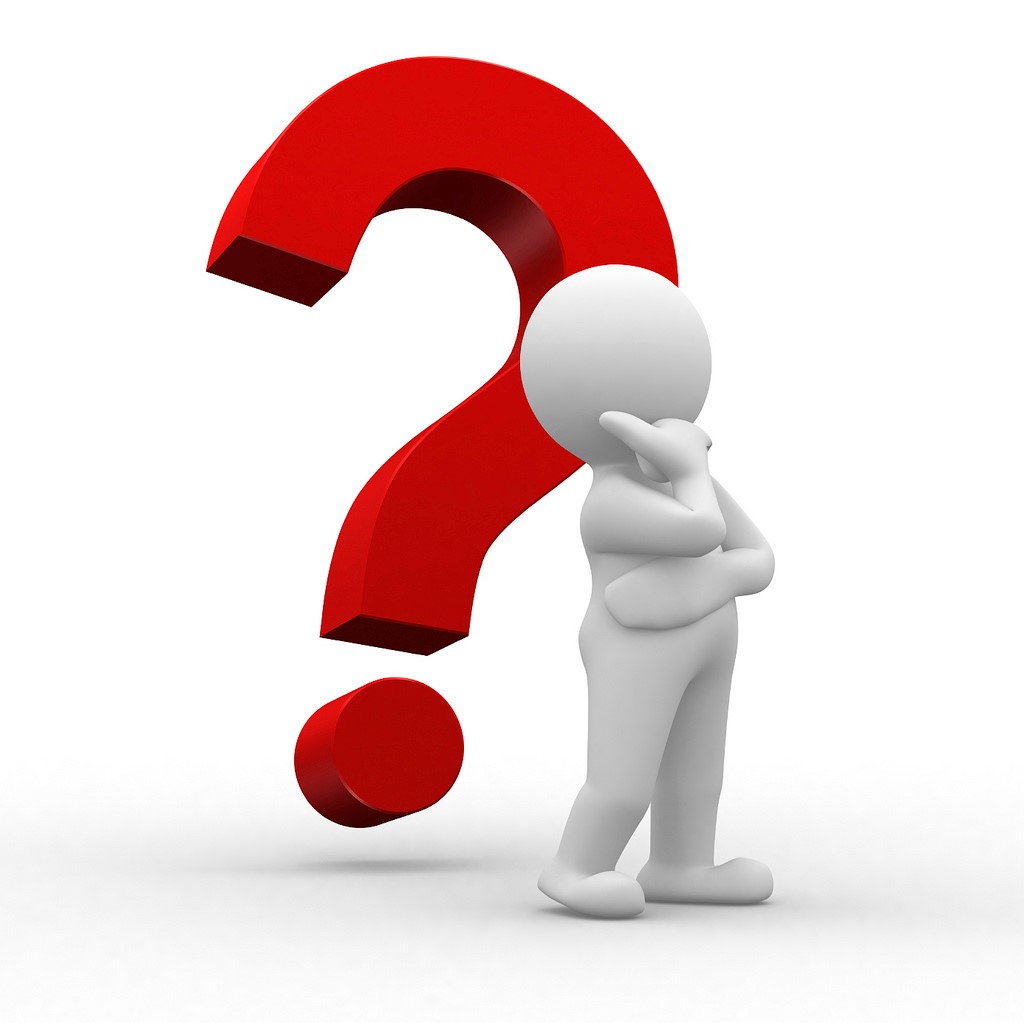 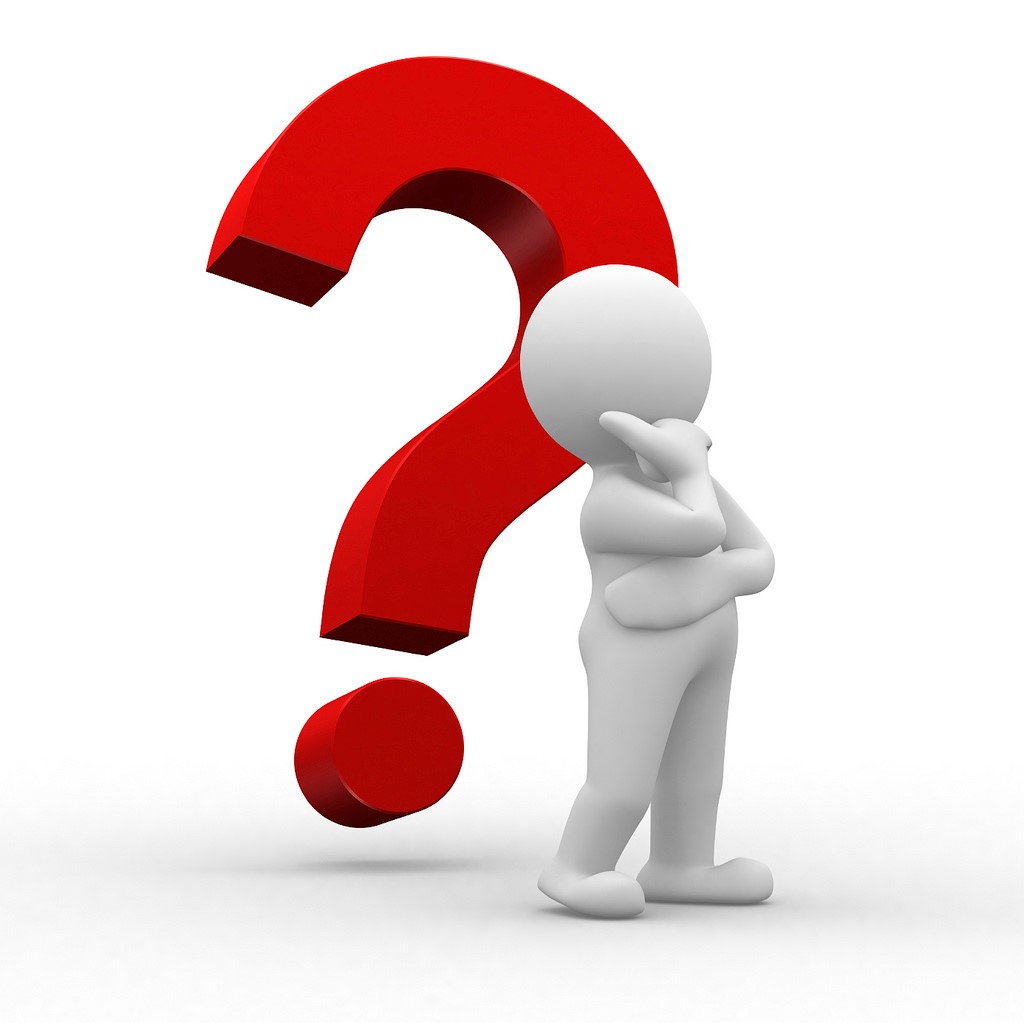 Proračun je akt kojim se procjenjuju prihodi i primici te utvrđuju rashodi i izdaci Grada Paga za proračunsku godinu, a sadrži i projekciju prihoda i primitaka te rashoda i izdataka za slijedeće dvije godine.Proračun nije statičan akt, već se sukladno Zakonu može mijenjati tijekom proračunske godine, odnosno donose se Izmjene i dopune proračuna.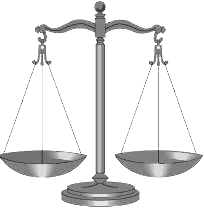 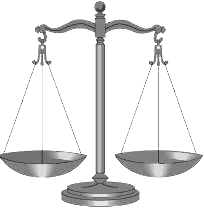 Sadržaj proračunaProračun JLS sastoji se od plana za proračunsku godinu i projekcija za sljedeće dvije godine. Proračun JLS sastoji se od općeg dijela, posebnog dijela i obrazloženja proračuna.Proračunski korisnici: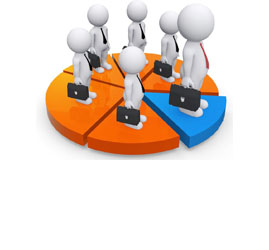 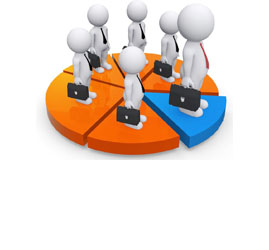 Proračunski korisnici su ustanove, tijela javne vlasti kojima je JLS osnivač ili suosnivač, a čije je financiranje većim dijelom iz proračuna svog osnivača ili suosnivača. Proračunski korisnici JLS mogu biti dječji vrtići, knjižnice, javne vatrogasne postrojbe, muzeji, kazališta, domovi za starije i nemoćne osobe… Proračunski korisnici Grada Paga su Dječji vrtić „Paški mališani“ Pag, Gradska knjižnica Pag i Javna vatrogasna postrojba Pag.Zakoni i sankcije: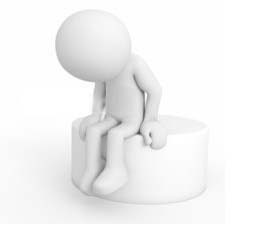 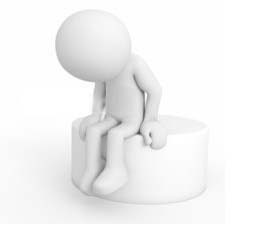 Sukladno Zakonu o Proračunu (»Narodne novine«, broj 144/21) Proračun se donosi za jednu fiskalnu (proračunsku) godinu. Kod nas se fiskalna godina poklapa s kalendarskom i traje od 01. siječnja do 31. prosinca. Jedini ovlašteni predlagatelj Proračuna je Gradonačelnik. Gradonačelnik jedinice lokalne samouprave odgovoran je za zakonito i pravilno planiranje i izvršavanje proračuna, za svrhovito, učinkovito i ekonomično raspolaganje proračunskim sredstvima. Proračun donosi (izglasava) Gradsko vijeće do kraja godine. Ako se ne donese proračun prije početka proračunske godine, privremeno se, a najduže za prva tri mjeseca proračunske godine, na osnovi odluke o privremenom financiranju koja mora biti donesena do 31. prosinca, nastavlja financiranje poslova, funkcija i programa tijela jedinica lokalne i područne samouprave i drugih proračunskih i izvanproračunskih korisnika.U slučaju kada je raspušteno samo Gradsko vijeće, a Gradonačelnik nije razriješen, do imenovanja povjerenika Vlade Republike Hrvatske, financiranje se obavlja izvršavanjem redovnih i nužnih rashoda i izdataka temeljem odluke o financiranju nužnih rashoda i izdataka koju donosi Gradonačelnik.Po imenovanju povjerenika Vlade Republike Hrvatske, Gradonačelnik predlaže povjereniku novu odluku o financiranju nužnih rashoda i izdataka u koju su uključeni ostvareni prihodi i primici te izvršeni rashodi i izdaci u vremenu do dolaska povjerenika. Ako se do 31. ožujka ne donese proračun, povjerenik donosi odluku o financiranju nužnih rashoda i izdataka za razdoblje do donošenja proračuna.Ako do isteka roka privremenog financiranja nije donesen proračun u jedinici u kojoj je Gradonačelnik koji nema zamjenika onemogućen u obavljanju svoje dužnosti, financiranje se obavlja izvršavanjem redovnih i nužnih rashoda i izdataka temeljem odluke o financiranju nužnih rashoda i izdataka koju donosi predstavničko tijelo na prijedlog privremenog zamjenika Gradonačelnika iz članka 43.a Zakona o lokalnoj i područnoj (regionalnoj) samoupravi (»Narodne novine«, broj 33/01, 60/01, 129/05, 109/07, 125/08, 36/09, 150/11, 144/12, 19/13, 137/15, 123/17, 98/19, 144/20).Ukupan proračun, odnosno ukupni prihodi i primici, kao i rashodi i izdaci, Grada Paga za 2024. godinu, planirani su u iznosu od 9.420.000,00 euraPRIHODI I PRIMICIPrihodi poslovanja Grada Paga za 2024. godinu planirani su u iznosu od 9.104.900,00 eura, a čine ih prihodi od poreza planirani u iznosu od 4.809.700,00 eura, Pomoći iz inozemstva i od subjekata unutar općeg proračuna su planirane u iznosu od 803.950,00 eura (pomoći iz drugih proračuna, pomoći izravnanja za decentralizirane funkcije, pomoći proračunskim korisnicima i pomoći temeljem prijenosa EU sredstava) prihodi od imovine u iznosu 595.400,00 eura (prihodi od financijske imovine, prihodi od nefinancijske imovine i prihodi od kamata), prihodi od upravnih i administrativnih pristojbi, pristojbi po posebnim propisima i naknada planirani u iznosu od 2.801.400,00 eura (upravne i administrativne pristojbe, prihodi po posebnim propisima, komunalni doprinosi i naknade), prihodi od prodaje proizvoda i robe te pruženih usluga i prihodi od donacija planirani u iznosu od 51.600,00 eura, kazne, upravne mjere i ostali prihodi planirani u iznosu od 42.850,00 eura.Prihodi od prodaje nefinancijske imovine Prihodi od prodaje nefinancijske imovine planirani su u iznosu od 315.100,00 eura, a čine ih prihodi od prodaje neproizvedene imovine 314.600,00 eura i prihodi od prodaje proizvedene imovine 500,00 eura. RASHODI I IZDACIRashodi poslovanjaRashodi poslovanja Grada Paga za 2024. godinu planirani su u iznosu od 6.431.600,00 eura, a čine ih rashodi za zaposlene planirani u iznosu od 1.896.500,00 eura, materijalni rashodi planirani u iznosu od 2.914.300,00 eura, financijski rashodi planirani u iznosu od 71.500,00 eura, subvencije planirane u iznosu od 70.000,00 eura, pomoći dane u inozemstvo i unutar općeg proračuna planirane su u iznosu od 1.000.000,00 eura, naknade građanima i kućanstvima na temelju osiguranja i druge naknade planirane u iznosu od 139.500,00 eura i ostali rashodi planirani u iznosu od 339.800,00 eura.Rashodi za nabavu nefinancijske imovineRashodi za nabavu nefinancijske imovine planirani su u iznosu od 2.090.400,00 eura, a čine ih rashodi za nabavu neproizvedene dugotrajne imovine planirani u iznosu od 54.300,00 eura, rashodi za nabavu proizvedene dugotrajne imovine planirani u iznosu od 1.701.800,00 eura, rashodi za nabavu plemenitih metala i ostalih pohranjenih vrijednosti planirani u iznosu od 3.000,00 eura i rashodi za dodatna ulaganja na nefinancijskoj imovini planirani u iznosu od 331.300,00 eura.Izdaci za financijsku imovinu Izdaci za financijsku imovinu planirani su u iznosu od 123.000,00 eura.Vlastiti izvoriRazlika/Manjak za prijenos u iduću godinu -775.000,00 euraPRORAČUNSKE KLASIFIKACIJEPrihodi, primici, rashodi i izdaci proračuna i financijskog plana iskazuju se prema proračunskim klasifikacijama. Sukladno Pravilniku o proračunskim klasifikacijama (»Narodne novine«, broj 26/10, 120/13 i 01/20) proračunske klasifikacije jesu: Organizacijska klasifikacija sadrži povezane i međusobno usklađene (hijerarhijski i s obzirom na odnose prava i odgovornosti) cjeline proračuna i proračunskih korisnika koje odgovarajućim materijalnim sredstvima ostvaruju postavljene ciljeve,Programska klasifikacija sadrži rashode i izdatke iskazane kroz aktivnosti i projekte, koji su povezani u programe temeljem zajedničkih ciljeva,Funkcijska klasifikacija sadrži rashode razvrstane prema njihovoj namjeni,Ekonomska klasifikacija sadrži prihode i primitke po prirodnim vrstama te rashode i izdatke prema njihovoj ekonomskoj namjeni,Lokacijska klasifikacija sadrži rashode i izdatke razvrstane za Republiku Hrvatsku i za inozemstvo,Izvori financiranja sadrže prihode i primitke iz kojih se podmiruju rashodi i izdaci određene vrste i namjene.Proračun Grada Paga sastoji se od razdjela, glava i programa. Programi se sastoje od aktivnosti i projekata (kapitalni i tekući projekti).OPIS POSEBNOG DIJELA PRORAČUNARAZDJEL 001 PREDSTAVNIČKA I IZVRŠNA TIJELA PLANIRANO U IZNOSU OD 458.300,00 EURAGLAVA 00101 PREDSTAVNIČKA I IZVRŠNA TIJELAProgram 1000 Donošenje akata iz djelokruga predstavničkog i izvršnog tijela planiran je u iznosu od 211.000,00 euraSredstva za redovnu djelatnost predstavničkih i izvršnih tijela planirana su u iznosu od 106.900,00 eura (plaće (bruto), doprinosi na plaće, naknade troškova zaposlenima, rashodi za materijal i energiju, rashodi za usluge, ostali nespomenuti rashodi poslovanja), sredstva za protokolarne izdatke i obilježavanje obljetnica i blagdana planirana su u iznosu od 33.100,00 eura, sredstva za međunarodnu i međugradsku suradnju planirana su u iznosu do 13.300,00 eura, sredstva za donacije, sponzorstva i doznake po posebnim odlukama planirana su u iznosu od 15.300,00 eura, sredstva za proračunsku zalihu planirana su u iznosu od 14.000,00 eura, sredstva za Savjet mladih planirana su u iznosu od 700,00 eura te sredstva za naknade građanima – prigodni pokloni planirana su u iznosu od 27.700,00 eura.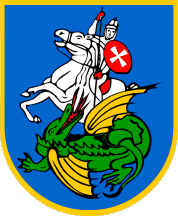 Program 1001 Razvoj civilnog društva – rad političkih stranaka planiran je u iznosu od 6.600,00 euraZa redovnu djelatnost političkih stranaka planirana su sredstva u iznosu od 6.600,00 eura.Program 1002 Mjesna samouprava planiran je u iznosu od 148.100,00 euraZa djelokrug mjesne samouprave planirana su sredstva u iznosu od 148.100,00 eura.Za Mjesni odbor Pag – 115.100,00 eura, Mjesni odbor Šimuni – 20.500,00 eura, Mjesni odbor Dinjiška – 6.100,00 eura, Mjesni odbor Vlašići – 4.700,00 eura i Mjesni odbor Miškovići – 1.700,00 eura.Program 1003 Manifestacije planiran je u iznosu od 92.600,00 euraU ovom programu planiraju se sredstava za sufinanciranje manifestacija u iznosu od 47.000,00 eura, za Međunarodni festival čipke u iznosu od 35.000,00 eura i za Advent 10.600,00 eura.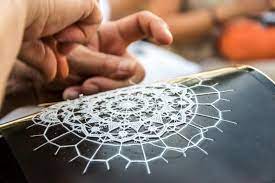 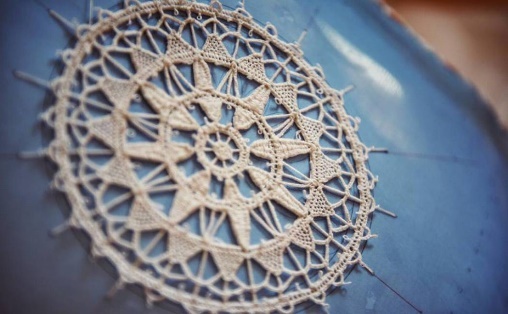 RAZDJEL 002 URED GRADA PLANIRAN U IZNOSU OD 2.144.700,00 EURAGLAVA 00201 URED GRADA PLANIRANA U IZNOSU OD 707.700,00 EURAProgram 1000 Priprema i odnošenje akata iz djelokruga tijela planiran u iznosu od 329.900,00 euraZa stručno, administrativno i tehničko osoblje planirano je 329.900,00 eura.Program 1001 Ostali rashodi grada planiran u iznosu od 91.600,00 euraOvim programom izdvajaju se sredstva za ostale rashode po posebnim aktima u iznosu od 50.900,00 eura, za sufinanciranje rada djelatnika i ustanova u iznosu od 15.000,00 eura i za izradu strateških dokumenata i elaborata u iznosu od 25.700,00 eura.Program 1003 Nabava i održavanje opreme planiran u iznosu od 95.600,00 euraZa program nabave i održavanja opreme planirana su sredstva u iznosu od 95.600,00 eura, od toga za aktivnost održavanja opreme i programa 45.100,00 eura, kapitalni projekt računalne opreme i programa 35.500,00 eura, kapitalni projekt uredska oprema i namještaj 12.000,00 eura te kapitalni projekt umjetnička djela 3.000,00 eura.Program 1014 Zaštita i spašavanje planiran je u iznosu od 48.200,00 euraZa unaprjeđenje dobrovoljnog vatrogastva i zaštite od požara – DVD Pag planirana su sredstva u iznosu od 26.000,00 eura, za izradu planova 4.100,00 eura, za gorsku službu spašavanja 1.300,00 eura, za aktivnost civilne zaštite 7.300,00 eura te za djelatnost Crvenog križa 9.000,00 eura.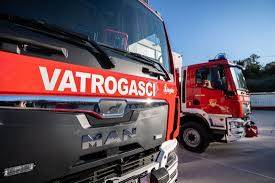 Program 1015 Socijalna skrb planiran je u iznosu od 38.000,00 euraZa program socijalne skrbi planirano je izdvojiti 38.000,00 eura iz gradskog proračuna, od toga za pomoć za podmirenje troškova stanovanja 18.000,00 eura i za pomoći pojedincima i obiteljima 20.000,00 eura.Program 1016 Očuvanje i unapređenje zdravlja planiran je u iznosu od 12.000,00 euraZa program prevencije ovisnosti planirano je izdvojiti 700,00 eura, za meteorološka mjerenja 3.300,00 eura te za rad timova hitne medicinske službe 8.000,00 eura.Program 1017 Demografska obnova planiran je u iznosu od 41.300,00 euraZa naknade obiteljima za novorođenu djecu te četvero i više djece planirano je izdvojiti 40.000,00 eura, a za sufinanciranje boravka djece u vrtiću 1.300,00 eura.Program 1018 Sufinanciranje školstva planiran je u iznosu od 51.100,00 euraZa program sufinanciranja školstva planirano je izdvojiti 51.100,00 eura iz gradskog proračuna. Od toga za stipendije 19.900,00 eura, za sufinanciranje javnog prijevoza srednjoškolaca 6.000,00 .za sufinanciranje kupnje školskih knjiga i pribora 6.600,00 eura te produženi boravak učenika 18.600,00 eura.GLAVA 00202 DJEČJI VRTIĆ “PAŠKI MALIŠANI“ PAG PLANIRAN O U IZNOSU OD 869.700,00 EURAProgram 1000 Provedba zakonskog standarda u predškolstvu planiran je u iznosu od 465.000,00 euraProgram 1000 Provedba zakonskog standarda u predškolstvu planiran je u iznosu od 465.000,00 eura za aktivnost odgojno, administrativno i tehničko osoblje.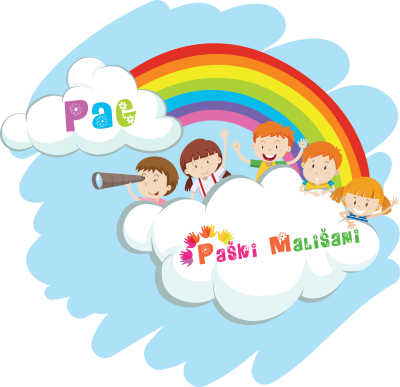 Program 1002 Poslovanje financirano iz ostalih izvora prihoda korisnika planiran je u iznosu od 404.700,0 euraZa redovnu djelatnost ustanove predškolskog odgoja planirano je izdvojiti 404.700,00 eura.GLAVA 00204 GRADSKA KNJIŽNICA PAG PLANIRANO U IZNOSU OD 84.600,00 EURAProgram 1000 Provedba zakonskog standarda u kulturi planiran je u iznosu od 65.000,00 eura Ovim programom izdvajaju se sredstva za stručno, administrativno i tehničko osoblje u iznosu od 62.000,00 eura, sredstva za nabavu opreme u iznosu od 1.500,00 eura i knjižna građa 1.500,00 eura.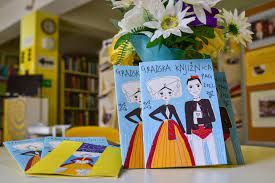 Program 1001 Poslovanje financirano iz ostalih izvora prihoda korisnika planiran je u iznosu od 19.600,00 euraZa sufinanciranje programa planirano je izdvojiti 19.6010,00 eura.GLAVA 00205 JAVNA VATROGASNA POSTROJBA PAG PLANIRANO U IZNOSU OD 482.700,00 EURAProgram 1000 Redovna djelatnost JVP planiran je u iznosu od 232.600,00 euraOvim programom planira se 232.600,00 eura za redovnu djelatnost JVP.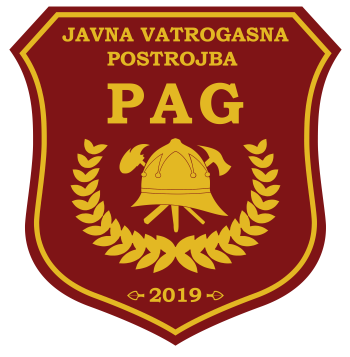 Program 1001 Financiranje iznad standarda planirano je u iznosu od 250.100,00 euraZa financiranje iznad standarda planirano je izdvojiti 250.100,00 eura iz gradskog proračuna.RAZDJEL 003 UPRAVNI ODJEL ZA PRORAČUN I FINANCIJE PLANIRANO U IZNOSU OD 430.100,00 EURAGLAVA 00301 UPRAVNI ODJEL ZA PRORAČUN I FINANCIJEProgram 1000 Priprema i donošenje akata iz djelokruga tijela planiran je u iznosu od 195.500,00 euraZa stručno, administrativno i tehničko osoblje planirano je izdvojiti 195.500,00 eura.Program 1001 Ostali rashodi vezani uz financije planiran u iznosu od 234.600,00 euraOvim programom planiraju se izdvojiti sredstva za financijske rashode u iznosu od 59.600,00 eura, za premije osiguranja u iznosu od 22.500,00 eura, za članarine u iznosu od 3.000,00 eura i za otplatu kredita u iznosu od 149.500,00 eura. RAZDJEL N004 UPRAVNI ODJEL ZA KOMUNALNI SUSTAV I IMOVINSKO PRAVNE POSLOVE PLANIRANO U IZNOSU OD 2.057.800,00 EURAGLAVA 00401 UPRAVNI ODJEL ZA KOMUNALNI SUSTAV I IMOVINSKO PRAVNE POSLOVE Program 1000 Priprema i donošenje akata iz djelokruga tijela planiran u iznosu od 552.500,00 euraZa stručno, administrativno i tehničko osoblje planirano je izdvojiti 186.700,00 eura iz gradsko proračuna i 365.800,00 eura za odvjetničke i druge usluge.Program 1001 Održavanje objekata i uređaja komunalne infrastrukture planiran je u iznosu od 1.041.700,00 euraOvim programom izdvajaju se sredstva za održavanje parkova u iznosu od 87.000,00 eura, održavanje i uređenje javnih površina (svi Mjesni odbori) u iznosu od 345.700,00 eura, održavanje i uređenje javnih površina – odvodni kanali u iznosu od 27.800,00 eura, održavanje i uređenje javnih površina – dekoracija u iznosu od 9.500,00 eura, održavanje i uređenje nerazvrstanih cesta – stočarski putovi i protupožarni prolazi u iznosu od 50.000,00 eura, održavanje i uređenje javne površine – plaže u iznosu od 40.000,00 eura, održavanje čistoće javnih površina  - čišćenje i pometanje u iznosu od 45.000,00 eura, održavanje javne rasvjete u iznosu od 88.400,00 eura, energetska usluga javne rasvjete u iznosu od 48.000,00 eura, postavljanje ormara javne rasvjete u iznosu od 1.300,00 eura, električna energija za javnu rasvjetu u iznosu od 82.000,00 eura, održavanje nerazvrstanih cesta u iznosu od 183.000,00 eura i održavanje pješačkih staza u iznosu od 34.000,00 eura.Program 1003 Uređenje stanja u prostoru planiran u iznosu od 362.500,00 euraZa geodetsko-katastarske usluge planirano je izdvojiti 34.500,00 eura iz gradskog proračuna, za izmjeru i evidentiranje objekata 13.000,00 eura, financiranje katastarskih izmjera 230.000,00 eura, uklanjanje ruševnih i oštećenih objekata 32.500,00 eura i sanaciju urušenih i oštećenih objekata 52.500,00 eura.Program 1007 Održavanje i uređenje javnih građevina i prostora grada planiran je u iznosu od 59.3000,00 euraZa održavanje i uređenje gradskih prostora planirano je izdvojiti 59.300,00 eura.Program 1008 Upravljanje imovinom planiran je u iznosu od 15.800,00 euraOvim programom planiraju se izdvojiti sredstva za programska rješenja upravljanja imovinom u iznosu od 2.500,00 eura i otkup i raspolaganje imovinom u iznosu od 13.300,00 eura.RAZDJEL 005 UPRAVNI ODJEL ZA PROSTORNO UREĐENJE I GOSPODARSTVO PLANIRANO U IZNOSU OD 3.554.100,00 EURAGlava 00501 Upravni odjel za prostorno uređenje i gospodarstvo Program 1000 Priprema i donošenje akata iz djelokruga tijela planiran je u iznosu od 250.500,00 euraProgramom se izdvajaju sredstva za stručno, administrativno i tehničko osoblje u iznosu od 243.100,00 eura i sredstva za ostale rashode odjela u iznosu od 7.400,00 eura.Program 1001 Prostorno uređenje i unapređenje stanovanja planiran u iznosu od 47.800,00 euraZa aktivnost geodetsko katastarske usluge planirano je izdvojiti 1.300,00 eura i za prostorno plansku dokumentaciju 46.500,00 eura.Program 1003 Gospodarstvo i turizam planiran u iznosu od 1.287.200,00 euraOvim programom planiraju se izdvojiti sredstva za subvencije, donacije i pomoći u iznosu od 83.500,00 eura, za investicijske studije i programe u iznosu od 35.000,00 eura, za Lokalnu akcijsku grupu u iznosu od 7.000,00 eura, za zdravstveni turizam – valorizacija ljekovitog blata, uređenje područja “Lokunja“ u iznosu od 6.000,00 eura, za sufinanciranje programa Turističke zajednice u iznosu 0,od 10.000,00 eura, za razvoj centra za poduzetništvo u iznosu od 1.000.000,00 eura, za uređenje poslovne zone u iznosu od 132.700,00 eura i za izgradnju lokalne komunikacijske infrastrukture u iznosu od 13.000,00 eura.Program 1004 Uređenje i građenja javno prometnih površina planiran u iznosu od 821.100,00 euraZa projekte prometnih površina planirano je izdvojiti 13.000,00 eura, za autobusni kolodvor 46.400,00 eura, za gradsku tržnicu 19.900,00 eura, za uređenje luka na području Grada Paga 216.500,00 eura, za projekt uređenja parkova 104.800,00 eura, za uređenje biciklističkih staza 5.000,00 eura, za projekt popločavanja ulica 11.000,00 eura, za uređenje prostora Uhlinac 6.000,00 eura, za uređenje šetnica i plaža 52.000,00 eura, za uređenje ulaza u grad Pag 16.000,00 eura, za postavljanje i uređnje dječjih igrališta 69.000,00 eura, za opremanje javnih površina 30.000,00 eura, za uređenje platoa – stara riva 30.000,00 eura, za izgradnju pješačke staze Šimuni 136.000,00 eura, za sanaciju opasnih mjesta na prometnicama 12.500,00 eura i za video nadzor prometa 53.000,00 eura.Program 1005 Uređenje i gradnja javnih objekata i prostora grada planiran je u iznosu od 544.500,00 euraZa ovaj program planira se izdvojiti 544.500,00 eura iz gradskog proračuna. Od toga za uređenje magazina soli 30.000,00 eura, za Kulu Skrivanat 30.500,00 eura, za uređenje Doma kulture Pag 185.000,00 eura, za izradu suhozidne čipke 25.000,00, za izradu spomenika buri 30.000,00 eura, za projekt – dom umirovljenika 14.000,00 eura, za izgradnju i uređenje tenis terena 97.000,00 eura, za uređenje sportskog centra i sportskih igrališta 75.000,00 eura, za uređenje platoa Prosika – Outdoor centar 58.000,00 eura.Program 1006 Građenje objekata i uređaja komunalne infrastrukture planiran u iznosu od 104.000,00 euraZa kapitalni projekt izgradnje javne rasvjete planirano je izdvojiti 19.000,00 eura, za izgradnju sustava odvodnih kanala 13.000,00 eura i za uređenje groblja 72.000,00 eura.Program 1007 Građenje građevina za gospodarenje komunalnim otpadom planiran je u iznosu od 140.000,00 euraProgramom se izdvajaju sredstva za sanaciju deponije sv.Kuzam u iznosu od 46.000,00 eura i izgradnju plohe i sortirnice u iznosu od 94.000,00 eura.Program 1008 Nerazvrstane ceste planiran je u iznosu od 52.000,00 euraOvim programom izdvajaju se sredstva za izgradnju i uređenje nerazvrstanih cesta u iznosu od 52.000,00 eura.Program 1009 Zaštita okoliša planiran je u iznosu od 81.000,00 euraZa aktivnost odlaganja i zbrinjavanja otpada planirano je izdvojiti 81.000,00 eura iz gradskog proračuna.Program 1010 Financiranje udruga po programima javnih potreba te razvoja civilnog društva planiran je u iznosu od 210.000,00 euraZa aktivnost javnih potreba u kulturi planirano je izdvojiti 30.000,00 eura, za javne potrebe u sportu 2.500,00 eura, za programe udruga civilnog društva 5.000,00 eura, za donacije župnim uredima i samostanima 130.00,00 eura, za javne potrebe iznad standarda u osnovnom školstvu 5.500,00 eura i za javne potrebe iznad standarda u srednjem školstvu 7.000,00 eura.Program 1011 Istraživanje i zaštita kulturne baštine planiran je u iznosu od 16.000,00 euraProgramom se izdvajaju sredstva za zaštitni znak  i zaštitu paške čipke u iznosu od 1.000,00 eura, za arheološka istraživanja u iznosu od 2.000,00 eura i za rad kapelnika Gradske glazbe Pag 13.000,00 eura.Projekti Grada Paga u 2024. godini s projekcijama za 2025. i 2026. godinuSADRŽAJSASTAVNI DIOOPIS SASTAVNOG DIJELAOpći dio proračunaSažetak Računa prihoda i rashoda Sažetak Računa financiranjaukupni prihodi poslovanja i prihodi od prodaje nefinancijske imovine, ukupni rashodi poslovanja i rashodi za nabavu nefinancijske imovineukupni primici od financijske imovine i zaduživanja i izdaci za financijsku imovinu i otplate zajmovaOpći dio proračunaRačun prihoda i rashodaukupni prihodi i rashodi iskazani prema izvorima financiranja i ekonomskoj klasifikaciji na razini skupine ukupni rashodi iskazani prema funkcijskoj klasifikacijiOpći dio proračunaRačun financiranjaukupni primici od financijske imovine i zaduživanja i izdaci za financijsku imovinu i otplate instrumenata zaduživanja prema izvorima financiranja i ekonomskoj klasifikaciji na razini skupineOpći dio proračunaPreneseni višak ili preneseni manjak prihoda nad rashodimaako ukupni prihodi i primici nisu jednaki ukupnim rashodima i izdacima, opći dio proračuna sadrži i preneseni višak ili preneseni manjak prihoda nad rashodimaOpći dio proračunaVišegodišnji plan uravnoteženjaako JLP(R)S ne mogu preneseni manjak podmiriti do kraja proračunske godine, obvezni su izraditi višegodišnji plan uravnoteženja za razdoblje za koje se proračun donosi ako JLP(R)S ne mogu preneseni višak, zbog njegove veličine, u cijelosti iskoristiti u jednoj proračunskoj godini, korištenje viška planira se višegodišnjim planom uravnoteženja za razdoblje za koje se proračun donosiPosebni dio proračunaPlan rashoda i izdataka proračuna JLP(R)S i njihovih proračunskih korisnikarashodi i izdaci JLP(R)S i njihovih proračunskih korisnika iskazani po organizacijskoj klasifikaciji, izvorima financiranja i ekonomskoj klasifikaciji na razini skupine, raspoređenih u programe koji se sastoje od aktivnosti i projekataObrazloženje proračunaObrazloženje općeg dijela proračuna i obrazloženje posebnog dijela proračunaobrazloženje općeg dijela proračuna JLP(R)S sadrži obrazloženje prihoda i rashoda, primitaka i izdataka proračuna JLP(R)S i obrazloženje prenesenog manjka odnosno viška proračuna JLP(R)S  obrazloženje posebnog dijela proračuna JLP(R)S temelji se na obrazloženjima financijskih planova proračunskih korisnika, a sastoji se od obrazloženja programa koje se daje kroz obrazloženje aktivnosti i projekata zajedno s ciljevima i pokazateljima uspješnosti iz akata strateškog planiranja.PRIHODI I PRIMICIPLAN 2024 (eur)PROJEKCIJE 2025 (eur)PROJEKCIJE 2026 (eur)6 Prihodi poslovanja9.104.900,008.289.900,007.803.900,0061  Prihodi od poreza4.809.700,003.889.700,003.343.700,0063  Pomoći iz inozemstva i od subjekata unutar općeg proračuna803.950,00903.950,00953.950,0064 Prihodi od imovine595.400,00595.400,00595.400,0065 Prihodi od administrativnih pristojbi, pristojbi po posebnim propisima i naknada2.801.400,002.806.400,002.816.400,0066 Prihodi od prodaje proizvoda, robe i usluge, donacija51.600,0051.600,0051.600,0068 Kazne , upravne mjere i ostali prihodi42.850,0042.850,0042.850,007 Prihodi od prodaje nefinancijske imovine315.100,00315.100,00315.100,0071 Prihodi od prodaje neproizvedene dugotrajne imovine314.600,00314.600,00314.600,0072 Prihodi od prodaje proizvedene dugotrajne imovine500,00500,00500,00RASHODI I IZDACIPLAN 2024 (eur)PROJEKCIJE 2025 (eur)PROJEKCIJE 2026 (eur)3 Rashodi poslovanja6.431.600,005.481.600,005.482.326,0031 Rashodi za zaposlene1.896.500,001.896.500,001.896.500,0032 Materijalni rashodi2.914.300,002.764.300,002.765.026,0034 Financijski rashodi71.500,0071.500,0071.500,0035 Subvencije70.000,0070.000,0070.000,0036 Pomoći dane u inozemstvo i unutar općeg proračuna1.000.000,00200.000,00200.000,0037 Naknade građanima i kućanstvima139.500,00139.500,00139.500,0038 Ostali rashodi339.800,00339.800,00339.800,004 Rashodi za nabavu nefinancijske imovine2.090.400,002.225.400,002.315.400,0041 Rashodi za nabavu neproizvedene dugotrajne imovine54.300,0054.300,0054.300,0042 Rashodi za nabavu proizvedene dugotrajne imovine1.701.800,001.736.800,001.776.800,0043 Rashodi za nabavu plemenitih metala i ostalih pohranjenih vrijednosti 3.000,003.000,003.000,0045 Rashodi za dodatna ulaganja na nefinancijskoj imovini331.300,00431.300,00481.300,005 Izdaci za financijsku imovinu i otplate zajmova123.000,00123.000,00123.000,0054 Izdaci za otplatu glavnice primljenih kredita i zajmov123.000,00123.000,00123.000,006 Vlastiti izvori775.00,00775.000,00198.274,0061 Vlastiti izvori775.00,00775.000,00198.274,00Naziv projekta2024.2025.2026.Kapitalni projekt K100001 Računalna i druga oprema i programi35.500,0035.500,0035.500,00Kapitalni projekt K100002 Uredska oprema i namještaj12.000,0012.000,0012.000,00Kapitalni projekt K100003 Umjetnička djela3.000,003.000,003.000,00Kapitalni projekt K100002 Knjižna građa1.500,001.500,001.500,00Tekući projekt T100001 Geodetsko - katastarske usluge34.500,0034.500,0034.500,00Tekući projekt T100002 Izmjera i evidentiranje objekata13.000,0013.000,0013.000,00Tekući projekt T100003 Financiranje katastarskih izmjera230.000,00230.000,00230.000,00Tekući projekt T100004 Uklanjanje ruševnih i oštećenih objekata32.500,0032.500,0032.500,00Tekući projekt T100005 Sanacija urušenih i oštećenih objekata52.500,0052.500,0052.500,00Kapitalni projekt K100001 Otkup i raspolaganje imovinom13.300,0013.300,0013.300,00Kapitalni projekt K100001 Uređenje poslovne zone132.700,00132.700,00132.700,00Kapitalni projekt K100002 Izgradnja lokalne komunikacijske infrastrukture13.000,0013.000,0013.000,00Kapitalni projekt K100001 Projekti prometnih površina13.000,0013.000,0013.000,00Kapitalni projekt K100002 Autobusni kolodvor46.400,0046.400,0046.400,00Kapitalni projekt K100003 Gradska tržnica19.900,0019.900,0019.900,00Kapitalni projekt K100004 Uređenje luka na području Grada Paga216.500,00316.500,00366.500,00Kapitalni projekt K100005 Projekt uređenja parkova104.800,00104.800,00104.800,00Kapitalni projekt K100006 Uređenje biciklističkih staza5.000,0010.000,0020.000,00Kapitalni projekt K100007 Projekt popločavanja ulica11.000,0011.000,0011.000,00Kapitalni projekt K100008 Uređenje prostora Uhlinac6.000,006.000,006.000,00Kapitalni projekt K100009 Uređenje šetnica i plaža52.000,0052.000,0052.000,00Kapitalni projekt K100010 Uređenje ulaza u grad Pag16.000,0016.000,0016.000,00Kapitalni projekt K100011 Postavljanje i uređenje dječjih igrališta69.000,0069.000,0069.000,00Kapitalni projekt K100012 Opremanje javnih površina30.000,0030.000,0030.000,00Kapitalni projekt K100013 Uređenje platoa - stara riva30.000,0030.000,0030.000,00Kapitalni projekt K100015 Izgradnja pješačke staze Šimuni136.000,00136.000,00136.000,00Kapitalni projekt K100016 Sanacija opasnih mjesta na prometnicama12.500,0012.500,0012.500,00Kapitalni projekt K100017 Video nadzor prometa53.000,0053.000,0053.000,00Kapitalni projekt K100002 Uređenje magazina soli30.000,0030.000,0030.000,00Kapitalni projekt K100004 Kula Skrivanat30.500,0030.500,0030.500,00Kapitalni projekt K100005 Uređenje Doma kulture Pag185.000,00185.000,00185.000,00Kapitalni projekt K100007 Izrada suhozidne čipke25.000,0025.000,0025.000,00Kapitalni projekt K100008 Izrada spomenika buri30.000,0030.000,0030.000,00Kapitalni projekt K100009 Projekt - dom umirovljenika14.000,0014.000,0014.000,00Kapitalni projekt K100010 Izgradnja i uređenje tenis terena97.000,0097.000,0097.000,00Kapitalni projekt K100011 Uređenje sportskog centra i sportskih igrališta75.000,0075.000,0075.000,00Kapitalni projekt K100013 Uređenje platoa Prosika - Outdoor centar58.000,0058.000,0058.000,00Kapitalni projekt K100001 Izgradnja nove javne rasvjete19.000,0019.000,0019.000,00Kapitalni projekt K100002 Izgradnja sustava odvodnih kanala13.000,0013.000,0013.000,00Kapitalni projekt K100003 Uređenje groblja72.000,0072.000,0072.000,00Kapitalni projekt K100001 Izgradnja plohe i sortirnice94.000,0094.000,0094.000,00Kapitalni projekt K100001 Izgradnja i uređenje nerazvrstanih cesta52.000,0052.000,0052.000,00